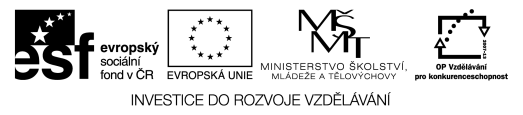 RUNNING   DICTATION____________________________________________________________________1. There is a big house in the picture.______________________________________________________________________2. There is a table in the house.______________________________________________________________________3. There is a window next to the table.______________________________________________________________________4. There are two plants on the window.______________________________________________________________________5. There are four apples on the table.______________________________________________________________________6. There  are  two cats under the table.______________________________________________________________________7. There is a clock next to the window._____________________________________________________________________RUNNING   DICTATIONZapište věty do tabulky a pokuste se podle vět namalovat obrázek:1.2.3.4.5.6.7.Použití učebního materiálu:Tato aktivita je vhodná pro trénink paměti a zároveň podporuje práci ve skupině či dvojici. Učitel vytiskne, pro delší trvanlivost zalaminuje a rozstřihá první stranu. Jednotlivé kartičky rozmístí na viditelném místě ve třídě. Rozdělí žáky do skupin či dvojic. Vždy jeden ze skupinky je zapisovač a ostatní běhači. Běhač běhá ke kartičkám, snaží se zapamatovat si text, který přečte na kartičce a běží zpět k zapisovači, aby mu text nadiktoval. Pokud je ve skupině více běhačů, platí pravidlo, že ke kartičce běží vždy jeden běhač, s dalším se vymění až když nadiktuje text. Text si musí zapamatovat, není dovoleno cokoli si zapisovat. Ke každé kartičce může běžet i několikrát. Má-li skupinka zapsané všechny věty, snaží se podle nich namalovat obrázek. Nakonec si skupinky porovnají své obrázky. Použité zdroje:SHIPTON, Paul a Derek STRANGE. Chit chat. Oxford: Oxford University Press, c2002, 71 s. ISBN 01-943-7826-8